8 Марта- 2023гМамин праздник самый нежный, самый добрый. Утренники, посвященные Международному женскому Дню 8 Марта особенно трепетно проходят в детском саду. Музыкальный руководитель Чекоева С.М. и педагоги детского сада вложили всю душу в реализацию сценариев. Эти праздники не оставляют равнодушными никого. Дети дарили нежность и любовь мамам и бабушкам!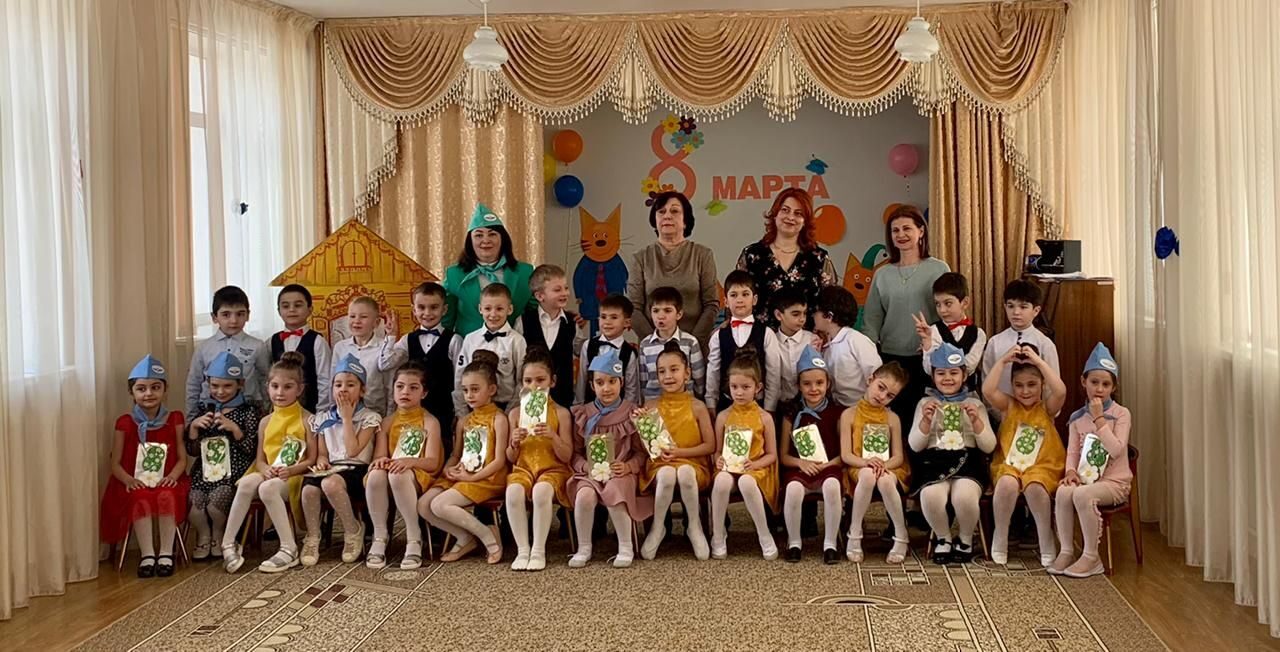 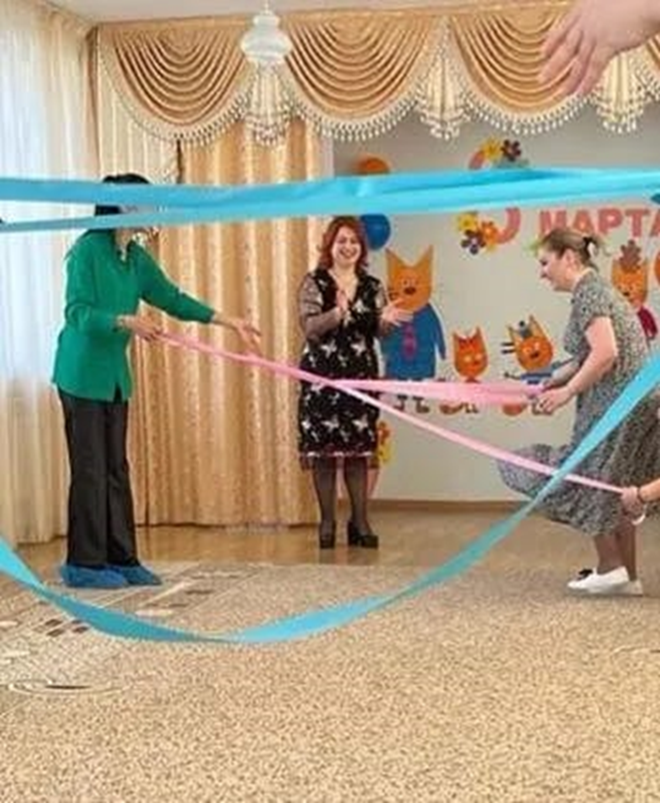 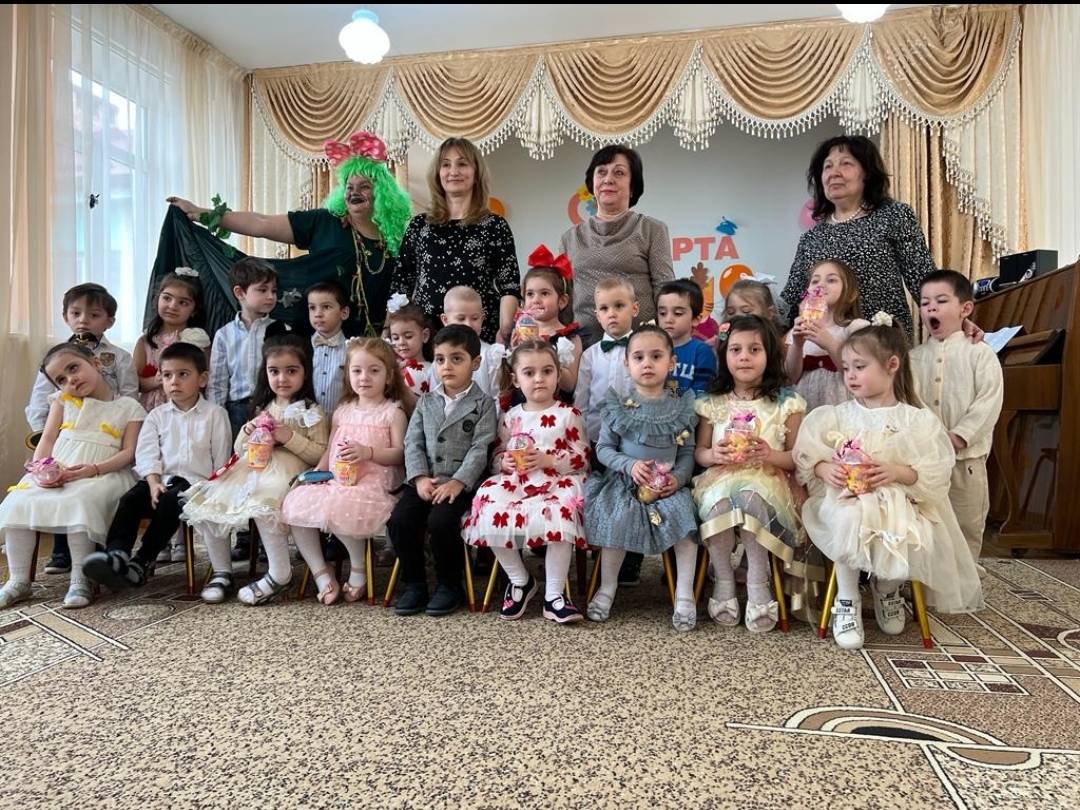 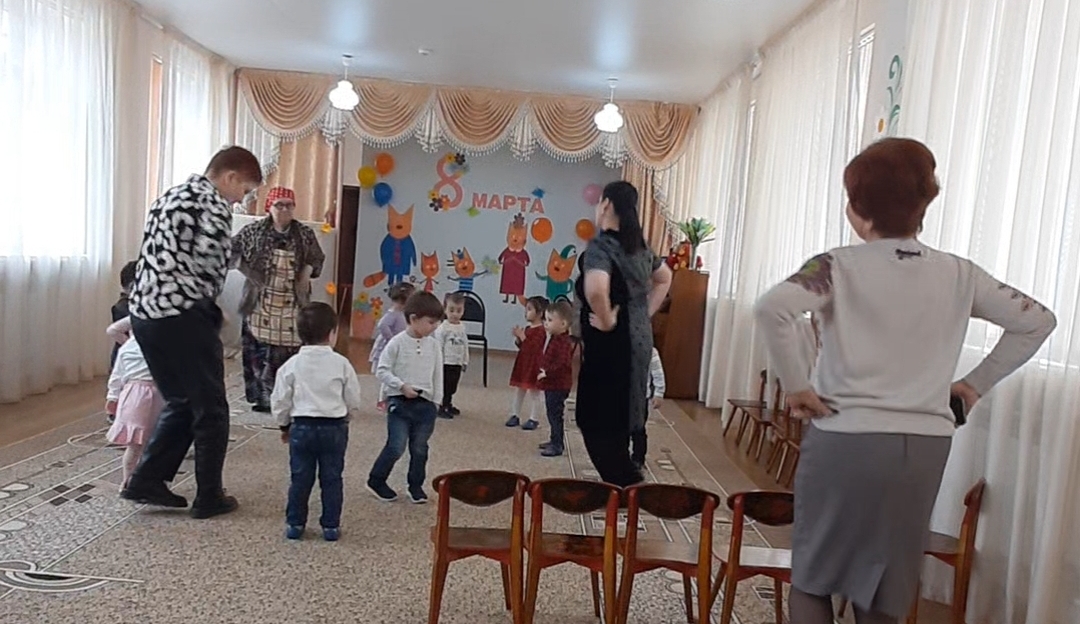 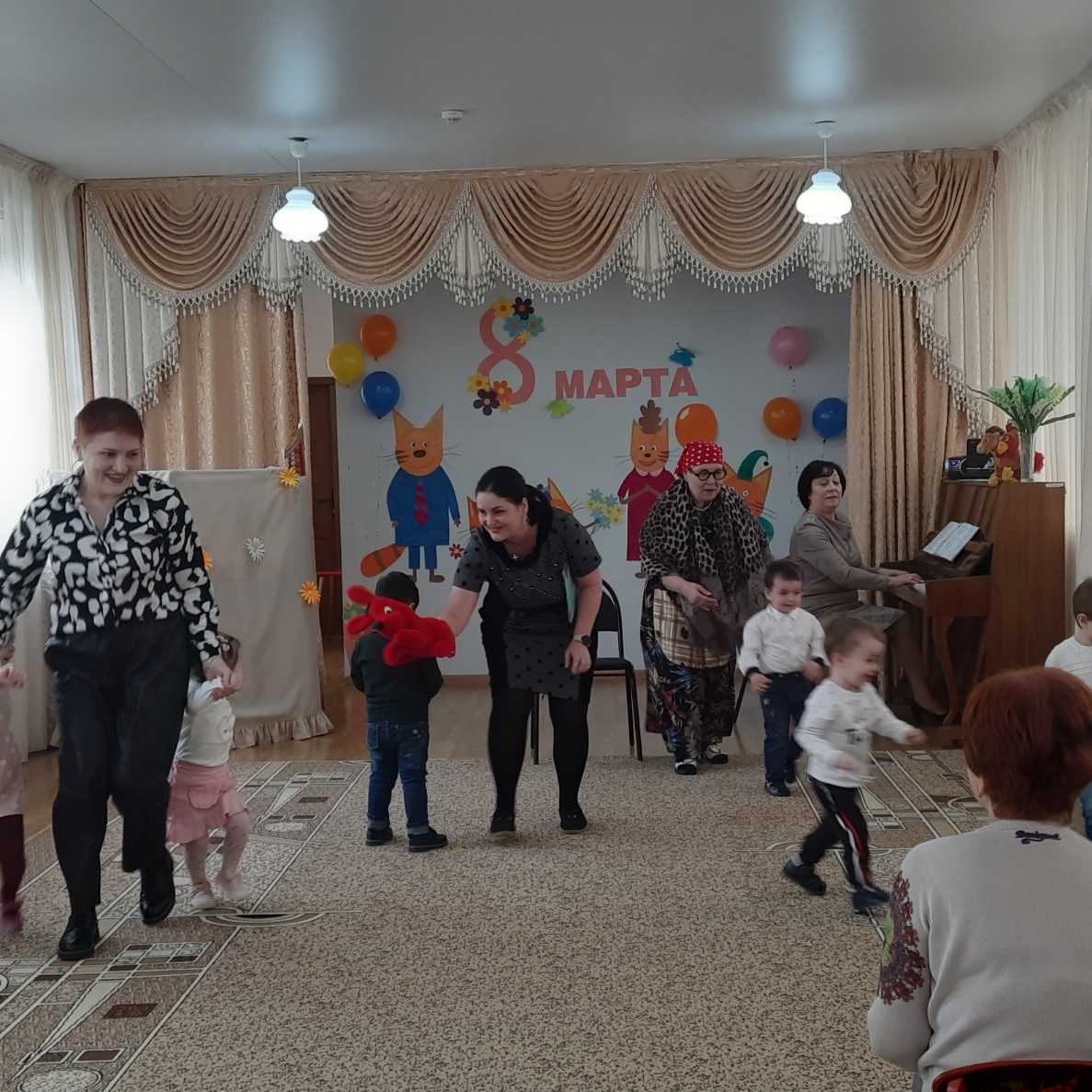 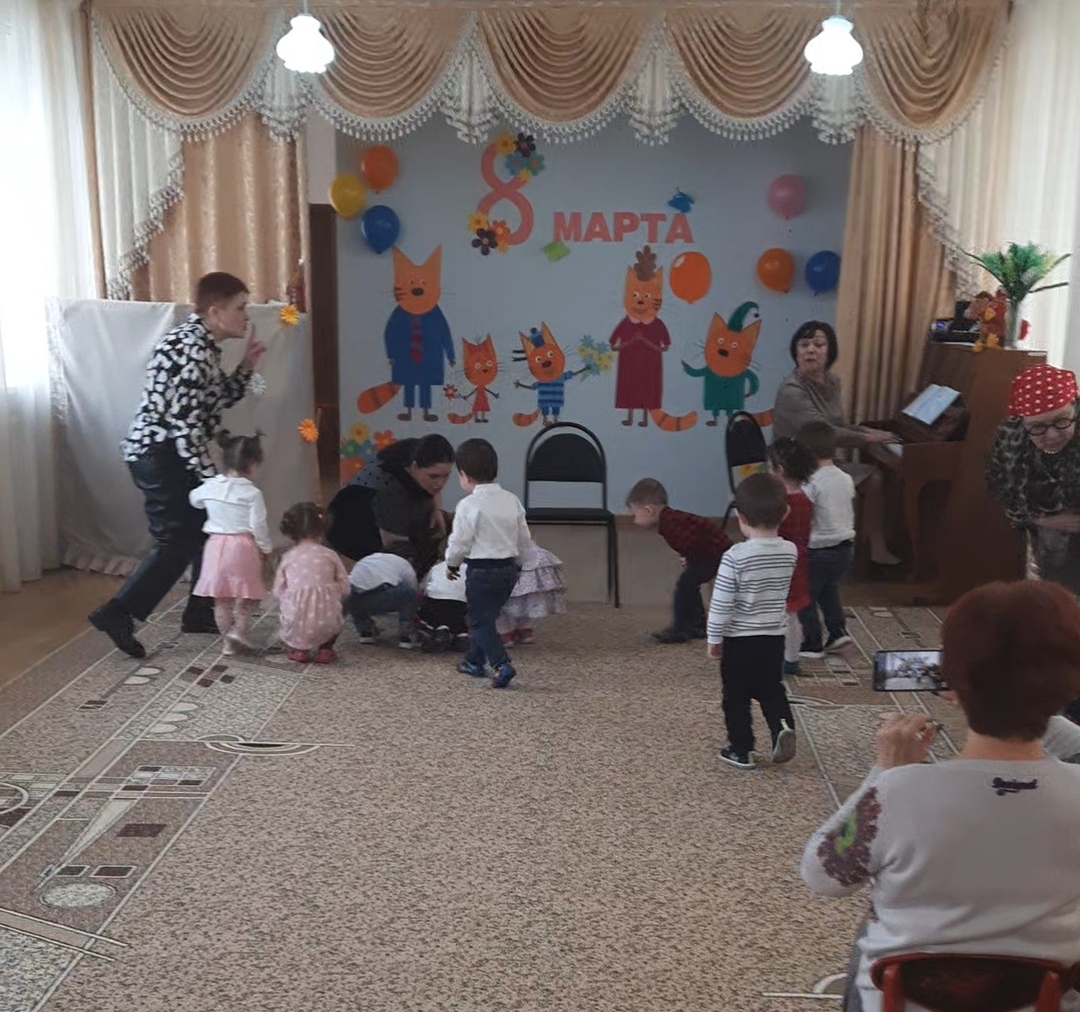 